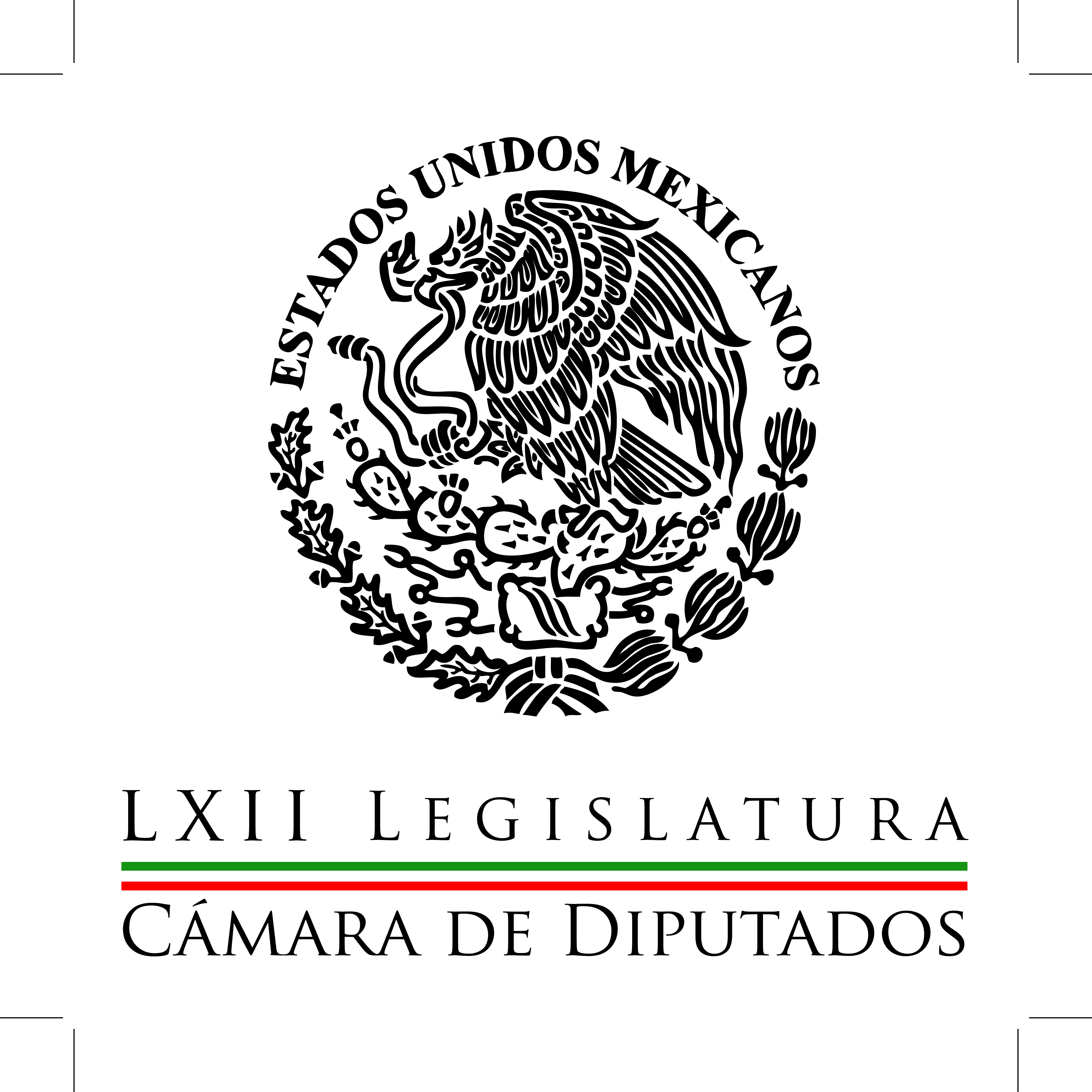 Carpeta InformativaPrimer CorteResumen: Urge Zambrano a acelerar trabajo parlamentario pendienteHay profundo respeto a trabajo de la CIDH: Camacho QuirozEn derechos humanos hay graves pendientes, pero también avances: Gil ZuarthRespalda PRI Reforma sobre Zonas Económicas Especiales: GamboaPropone PRD derogar RIF y volver al sistema de REPECOSLeopoldo Mendívil. Administración de Enrique PeñaMarco Antonio Adame: Estudio sobre democracia  Desclasifica INAI adeudos de Aeromar por concepto de TUA05 de octubre de 2015TEMA(S): Trabajo Legislativo FECHA: 05/10/15HORA: 00:00NOTICIERO: MVS NoticiasEMISIÓN: Primer CorteESTACION: OnlineGRUPO: MVS0Urge Zambrano a acelerar trabajo parlamentario pendienteEl presidente de la Mesa Directiva de la Cámara de Diputados, Jesús Zambrano convocó a las fuerzas parlamentarias en el Congreso, a trabajar de manera acelerada en la agenda legislativa pendiente, que incluye temas como el Presupuesto 2016, las leyes en materia de combate a la corrupción, transparencia, inseguridad y pobreza.En particular, el legislador del Partido de la Revolución Democrática urgió a coordinar acciones con el Senado de la República, para atender las demandas ciudadanas.De ese modo, Zambrano Grijalva exhortó a los grupos parlamentarios a que apresuren la revisión de asuntos como el presupuesto para el año entrante, y la dictaminación de las iniciativas que se han presentado hasta el momento y las cuales ya se turnaron a las respectivas comisiones ordinarias.El legislador del Sol Azteca enfatizó que las prioridades legislativas deben centrarse en el combate a la desigualdad, la corrupción, la pobreza y la desigualdad.En cuanto a los pendientes en el Senado de la República, el presidente de la Cámara también urgió a los colegisladores a que desahoguen las minutas enviadas desde hace meses por los diputados federales, a fin de brindar a la población los satisfactores que demanda.Señaló que es necesario aprobar la desindexación del salario, con el fin de avanzar hacia un aumento real del salario mínimo y con ello, aminorar la desigualdad social en México, por lo que el Senado debe apresurarse en ese tema. De igual modo, dijo, se requiere que la Cámara retome el tema de la Ley de Remuneraciones para Servidores Públicos, con el fin de promover la austeridad y regular los ingresos de la alta burocracia.Manifestó que los problemas del país exigen un mayor compromiso y decisión del Legislativo, a fin de incidir en el crecimiento económico del país y generar los empleos que requieren las nuevas generaciones.El también presidente del Congreso de la Unión, convocó a diputados y senadores a no prestar oídos sordos a las exigencias de la sociedad, que incluyen la defensa de las instituciones de seguridad social, garantizar un medio ambiente sano y que la educación sea de calidad.Agregó que también se debe trabajar en las leyes en materia de Desaparición Forzada de Personas y tortura, las reformas sobre atención y protección de las víctimas, del Sistema Nacional Anticorrupción y Transparencia, así como la eliminación en definitiva del fuero.El congresista confió en que las fracciones parlamentarias tanto en San Lázaro como en el Senado llegarán a los acuerdos que sean necesarios, para sacar adelante los pendientes en la agenda, a los cuales se suman temas como el fortalecimiento de la participación ciudadana, los gobiernos de coalición a nivel estatal  e incluso, nuevas reglas para el Congreso de la Unión. ys/m.TEMA(S): Trabajo Legislativo FECHA: 05/10/15HORA: 00:00NOTICIERO: MVS NoticiasEMISIÓN: Primer CorteESTACION: OnlineGRUPO: MVS0Hay profundo respeto a trabajo de la CIDH: Camacho QuirozEl coordinador parlamentario del Partido Revolucionario Institucional (PRI) en la Cámara de Diputados, César Camacho, expresó que existe “profundo respeto” por el trabajo que los integrantes de la Comisión Interamericana de Derechos Humanos (CIDH) realizan en el país, a fin de valorar la situación que México presenta en esa materia. Al recordar que participó en la reunión que los comisionados de la CIDH sostuvieron con el presidente de la Mesa Directiva de la Cámara, Jesús Zambrano, el legislador priista indicó que los temas abordados fueron la trata de personas y desaparición forzada, así como las leyes pendientes en ese rubro. Camacho Quiroz aseveró que la autoridad federal y el Congreso de la Unión tienen el compromiso y reto de promover un mayor respeto a los derechos humanos de los ciudadanos, por lo que será relevante atender y “escuchar” los planteamientos de la autoridad formal, jurídica, moral y ética en esa materia, como los integrantes de la CIDH. ys/m.TEMA(S): Trabajo LegislativoFECHA: 5/10/2015HORA: 7: 06 AM  NOTICIERO: Radio Trece NoticiasEMISIÓN: Primer CorteESTACIÓN: 1290 AMGRUPO: IPN 0 CDD iniciará la revisión de la Ley de Ingresos del 2016Javier Solórzano, conductor: Bueno, la Ley de Ingresos debe quedar aprobada a más tardar el 20 de octubre, y para lograrlo, hoy en la Cámara de Diputados se va a instalar la Comisión de Hacienda.Mariano Cruz, reportero: La Comisión de Hacienda y Crédito Público de la Cámara de Diputados quedará instalada este lunes con el fin de iniciar la revisión de la Ley de Ingresos 2016 que por ley deberá estar aprobada a más tardar el 20 de octubre.También la Comisión de Presupuesto y Cuenta Pública se instalará en el transcurso de esta misma semana para discutir y en su caso realizar  los ajustes al proyecto de Presupuestos de Egresos del próximo año cuyo plazo de aprobación está prevista para el 15 de noviembre; ambos proyectos fueron entregados a la Cámara baja el 8 de septiembre por el secretario de Hacienda Luis Videgaray.La diputada del PAN y presidenta de la Comisión de Hacienda y Crédito Público, Gina Cruz Blackledge informó que los subsecretarios de Hacienda Miguel Messmacher y de Ingresos Fernando Aportela acudirán a las reuniones de trabajo de dicha Comisión para intercambiar puntos de vista y aclarar dudas de los diputados sobre la Ley de Ingresos del próximo año, dijo que una vez instalada la Comisión, se declarará en sesión permanente para recibir las propuestas de todos los grupos parlamentarios a fin de trabajar en un Paquete Económico de consenso.A su vez, el diputado del PRI y presidente de la Comisión del Presupuesto y Cuenta Pública, Baltazar Hinojosa Ochoa adelantó que propondrá a la Comisiones involucradas a trabajar en conjunto el Paquete Económico. Aseguró que en 2016 no habrá reducción a las participaciones federales que reciben los estados, incluso prometió que algunos como de ramo  28 subirá hasta  nueve por ciento. El ramo 28 incluye, entre otros fondos: el Fondo de Fomento Municipal, de esta acción de hidrocarburos y el de compensación del impuesto sobre autos nuevos.TEMA(S): Información GeneralFECHA: 05/10/2015HORA: 06:45NOTICIERO: En los Tiempos de la RadioEMISIÓN: Primer CorteESTACION: 103.3 FMGRUPO: Fórmula0Joaquín López-Dóriga: Luis Videgaray pide a diputados no aprobar impuestos Joaquín López-Dóriga, colaborador: El secretario de Hacienda, Luis Videgaray, pidió a la Cámara de Diputados no aumentar impuestos al momento de discutir y aprobar el Paquete Económico de 2016, en lo particular la Ley de Ingresos. Los llamó a no establecer, por supuesto, ni IVA a medicinas ni a alimentos; los llamó también a no crear ni subir conceptos tributarios, como son el Impuesto Sobre la Renta o los impuestos especiales. Esto lo dijo Videgaray al comparecer ante el pleno de los diputados con motivo de lo que llaman glosa del Tercer Informe de Gobierno. Recordó que la economía mexicana creció 2.4 por ciento en el primer semestre del año, que se han creado un millón 500 mil empleos en los tres años del sexenio, que en la primera quincena de septiembre se presentó la inflación más baja de 2.53 por ciento y que a partir de enero comenzarán a bajar el precio de las gasolinas. Todo esto son logros, cierto; sin embargo cuando uno ve la realidad del país y las necesidades, tiene claro que, siendo éstos, efectivamente, avances, son todavía avances tímidos de acuerdo a las necesidades que tiene el país y a las expectativas que se crearon. Duración 1’20’’, nbsg/m. TEMA(S): Trabajo LegislativoFECHA: 05/10/2015HORA: 06:29NOTICIERO: En los Tiempos de la RadioEMISIÓN: Primer CorteESTACION: 103.3 FMGRUPO: Fórmula0Carolina Viggiano: Estrategias para prevenir el cáncer Carolina Viggiano, colaboradora: El próximo 19 de octubre se conmemora el Día Internacional contra el Cáncer de Mama, una fecha instaurada con el propósito de hacer conciencia sobre la necesidad de diagnosticar y atender oportunamente esta enfermedad para reducir su impacto negativo en la vida de las mujeres, sus familias y la sociedad. De acuerdo con la Organización Mundial de la Salud, el cáncer de mama es el más frecuente en las mujeres de todo el mundo, tanto de países ricos como de países en vías de desarrollo. En México, el Instituto Nacional de Estadística y Geografía ha dado a conocer que al día mueren 15 mexicanas por cáncer de mama y es la principal formación tumoral en la población de 20 años y más. Entre los factores de riesgo del cáncer de mama se encuentra sin duda la alimentación, la mayor edad para el primer embarazo, el menor número de partos y el acortamiento de la lactancia, lo mismo que el aumento en la esperanza de vida de la población mundial. Estos factores son generales y se relacionan con el estilo de vida occidental que se ha extendido alrededor del mundo. Sin embargo no existen factores de riesgo específicos que contribuyan a reducir su incidencia antes de que el cáncer se instale en el cuerpo de las personas, pero se sabe que los antecedentes familiares multiplican el riesgo por dos o tres veces y es importante que quienes tenemos estos antecedentes adoptemos medidas permanentes para evitar que actuemos demasiado tarde. El diagnóstico oportuno y temprano del cáncer de mama es la principal estrategia para controlar sus efectos negativos. Las mamografías son el único método eficaz para el diagnóstico temprano. Los servicios de salud públicos especializados de nuestro país son del mejor nivel. En este mes aprovechemos los servicios públicos para realizarnos una mamografía. Recuerden que prevenir es mejor que lamentar. Contra el cáncer, el diagnóstico temprano es nuestra mejor arma, date una mano, somos mujeres todo el año. Duración 2’24’’, nbsg/m. INFORMACIÓN GENERALTEMA(S): Información General FECHA: 05/10/15HORA: 00:00NOTICIERO: MVS NoticiasEMISIÓN: Primer  CorteESTACION: OnlineGRUPO: MVS0En derechos humanos hay graves pendientes, pero también avances: Gil ZuarthEl presidente de la Mesa Directiva del Senado de la República, Roberto Gil señaló que el país tiene serios pendientes en materia de derechos humanos y por ello la supervisión de instancias como la Comisión Interamericana de Derechos Humanos es fundamental.El legislador del PAN agregó que también se deben reconocer los avances en ese rubro y apresurar el diseño de los nuevos instrumentos jurídicos para el país.Gil Zuarth dijo que la revisión a las condiciones que presenta México por parte del Sistema Internacional de Derechos Humanos es indispensable para identificar retos y avanzar en la atención de los mismos.Manifestó que con la colaboración de autoridades nacionales e internacionales, organizaciones civiles y el Legislativo, se podrán elaborar leyes sólidas que garanticen los derechos humanos de los mexicanos y permitan aminorar la impunidad que “prevalece” en el país. “La supervisión que realiza la Comisión Interamericana de Derechos Humanos es importante para el fortalecimiento de las instituciones y la defensa de los derechos humanos, pero también debemos insistir en que esa función debe hacerse con total responsabilidad, y analizando de manera profunda las circunstancias objetivas de la compleja realidad mexicana”, dijo.Señaló que las recomendaciones y conclusiones de los integrantes de la CIDH deben analizarse con responsabilidad y voluntad de actuar; aunado a que la autoridad en el país debe explicar lo que se ha hecho, se está haciendo y se prevé impulsar, para mejorar la situación de respeto a los derechos con una visión de Estado, “sin flagelaciones estériles o cerrazones defensivas”.Recordó que este viernes, un grupo de senadores recibieron en privado a los representantes del organismo internacional, con quienes se trató la agenda pendiente en ese rubro y se externó la preocupación por la renovación de puestos en la Suprema Corte de Justicia de la Nación (SCJN).El legislador panista enfatizó que se dijo a los comisionados internacionales, que en la designación de los nuevos ministros de la  Corte se buscarán los perfiles más adecuados para el funcionamiento del Poder Judicial, por lo que no hay ningún acuerdo previo, pues será el Presidente de la República el que envíe una terna al Legislativo.Expuso que es conducente que los comisionados de la CIDH indiquen cuáles son los pendientes por resolver en la materia y también es necesario identificar los alcances y logros en la agenda de los derechos  humanos.“Sí, en efecto, tenemos una serie de debilidades y de agenda pendiente, pero tampoco podemos incurrir en la absurda simplificación de que el Estado mexicano es fallido. México es capaz de resolver sus propios problemas, desde sus instituciones, abierto siempre a la colaboración, supervisión y jurisdicción de los sistemas internacionales en los que nuestro país participa”, abundó. ys/m.TEMA(S): Información General FECHA: 05/10/15HORA: 00:00NOTICIERO: MVS NoticiasEMISIÓN: Primer CorteESTACION: OnlineGRUPO: MVS0Respalda PRI Reforma sobre Zonas Económicas Especiales: GamboaEl líder del Partido Revolucionario Institucional en el Senado de la República, Emilio Gamboa, demandó continuar con la aprobación de reformas que permitan al país crecer de manera sostenida. Al celebrar la presentación de la iniciativa presidencial en materia de Zonas Económicas Especiales, el legislador dijo que en cuanto la normatividad esté lista, los empresarios tendrán que poner de su parte y hacer funcionar dichos cambios.Gamboa Patrón enfatizó que la desigualdad es un problema que debe atenderse a través del impulso a normas que permitan generar opciones de crecimiento a nivel nacional y en todas las regiones.“Las reformas estructurales son para el desarrollo de todo el país, de todos los mexicanos y no podemos permitir que se siga ensanchando la brecha entre el norte y el sur, por lo que estamos seguros que el Congreso de la Unión sacará adelante esta iniciativa de alto contenido social para combatir la pobreza que persiste en estas tres zonas del país y que servirá como catalizador de las legítimas aspiraciones de progreso de quienes habitan en ellas”, dijo. Expresó el apoyo pleno de los senadores priistas al planteamiento del Ejecutivo Federal y se declaró convencido de que, como salieron adelante el resto de las reformas estructurales, la nueva propuesta tendrá eco y permitirá alcanzar los acuerdos necesarios para ser aprobada.Dijo que el gobierno federal está cumpliendo con la obligación de favorecer el desarrollo en todos los puntos del país, generar las condiciones necesarias para que más empresas surjan y operen, en particular en la región sur-sureste.Para ello, recordó, se han planteado facilidades fiscales para la creación de empresas, incentivos a la creación de empleos e inversión, y un mayor impulso a la infraestructura a fin de mejorar la conectividad entre las zonas económicas especiales y el resto de la República.“Ahora corresponderá a los emprendedores encauzar su talento y su trabajo a este gran proyecto nacional, en el que todos saldremos ganando, además de ser vértice de una transformación económica a fondo”, aseveró.El legislador priista añadió que con dicha iniciativa, se pondrá freno  a inercias que durante décadas sumieron al país en el conformismo y en la falta de respaldo a la zona sur sureste en el país, afectada por la desigualdad y la injusticia social. ys/m.TEMA(S): Información General FECHA: 05/10/15HORA: 00:00NOTICIERO: MVS NoticiasEMISIÓN: Primer CorteESTACION: OnlineGRUPO: MVS0Debe Mancera mantener gobernabilidad con la llegada de nuevos delegadosEl líder de la bancada del Partido de la Revolución Democrática en el Senado de la República, Miguel Barbosa, señaló que el Jefe de Gobierno del Distrito Federal, Miguel Mancera, enfrentará el reto de mantener la gobernabilidad en la capital, con la llegada de jefes delegacionales de distintas fuerzas políticas.Barbosa Huerta agregó que las delegaciones también deberán reforzar su relación institucional con el gobierno central y señaló, en medio de escándalo por el saqueo en las jefaturas delegacionales, que los capitalinos merecen gobiernos honrados, transparentes y comprometidos con la sociedad.Al destacar que con los resultados de las elecciones de junio pasado, la Ciudad de México entró en una nueva etapa de pluralidad, el congresista del Sol Azteca dijo que se debe generar competencia democrática y dar a los ciudadanos mejores administraciones. Recalcó que el gobierno del Distrito Federal y los 16 delegados, deberán promover un mayor avance en materia de derechos y libertades de los ciudadanos.Enfatizó que la administración local estará a cargo no solo del PRD, sino del Movimiento de Regeneración Nacional (MORENA), del Partido Revolucionario Institucional (PRI) y del Partido Acción Nacional (PAN), a través de los delegados entrantes. Por ello, remarcó, el ejercicio de gobierno en el DF no debe convertirse en una guerra de “vencidas”, pues están de por medio los ciudadanos.Remarcó que los jefes delegacionales, sin importar el partido al que pertenezcan, tienen la obligación de trabajar en colaboración y coordinación con la jefatura de gobierno, donde Mancera Espinosa tendrá enfrente “el enorme reto de mantener la gobernabilidad democrática ante una nueva realidad delegacional, lo cual también servirá para realizar mayores esfuerzos en beneficio de la población”.Al insistir en que los capitalinos merecen gobiernos honrados, pidió dejar a un lado los saldos de la contienda electoral, porque es momento de responder en los hechos a las demandas y necesidades de la población.“Se acabaron las promesas de cambios sustanciales y ahora sí, a enfrentar los obstáculos cotidianos: agua, alumbrado, uso de suelo, permisos de construcción, supervisiones de obras públicas y una larga lista de servicios, de los cuales las y los delegados serán responsables”, manifestó.El legislador perredista agregó que los capitalinos sin duda no otorgarán cheques en blanco a los nuevos delegados, que deberán atender de inmediato sus exigencias. ys/m.TEMA(S): Información General FECHA: 05/10/15HORA: 00:0NOTICIERO: MVS NoticiasEMISIÓN: Primer CorteESTACION: OnlineGRUPO: MVS0Propone PRD derogar RIF y volver al sistema de REPECOSLa bancada del PRD en el Senado de la República, presentó una iniciativa para derogar el Régimen de Incorporación Fiscal que se estableció en la Reforma Hacendaria que entró en vigor en 2014, ya que ha provocado la quiebra de un gran número de pequeñas empresas.La vicecoordinadora Dolores Padierna señaló que es necesario regresar al Régimen de Pequeños Contribuyentes, como una medida urgente para reactivar la economía nacional y generar más empleos. La legisladora señaló que es urgente ajustar la reforma hacendaria para dinamizar la economía nacional e impedir que más empresas caigan en la quiebra o se vayan a la informalidad, por las dificultades para cumplir con el RIF.Padierna Luna señaló que según la Coordinadora de Organizaciones en Defensa de la Economía Social, aproximadamente 20 mil pequeñas y micro empresas que antes aportaban al fisco en calidad de Pequeños Contribuyentes, se han visto sumamente afectadas por las disposiciones fiscales vigentes desde 2014.Aseveró que contrario a lo que indica el Ejecutivo Federal, el RIF no ha logrado aumentar la recaudación como se prometió ni disminuir el empleo informal, pero lo que ha provocado es la quiebra de pequeños negocios.Dijo que con la reforma a la Ley del Impuesto Sobre la Renta, cuyo propósito es volver a los REPECOS, se busca aligerar la carga fiscal y disminuir el alto costo de pagar impuestos a través del RIF y que obliga a emitir facturas fiscales, comprobantes de nómina, llevar un solo registro de ingresos diarios y la obligada contratación de contadores para atender los requerimientos.“Con ello, agregó, se busca garantizar que en momentos de crisis económica los micro y pequeños empresarios puedan utilizar sus recursos para dinamizar la economía, y no a engrosar las ganancias de contadores o al gobierno”, aseveró la vicecoordinadora perredista. Los pequeños contribuyentes deberían pagar una sola cuota fiscal, como sucedía antes con el IVA y el Impuesto Sobre la Renta, lo que facilitaba su contabilidad y el manejo de un padrón bajo el control de la Secretaría de Hacienda.Consideró que retornar al Régimen de Pequeños Contribuyentes, se fortalecería el federalismo, pues los pagos de los empresarios se reportan a los estados, siempre que éstos tuviesen convenios con Hacienda.La legisladora expuso que en el primer trimestre del 2015, a través del RIF se recuadaron 28 mil 889 millones de pesos, 28 por ciento menos en términos nominales, ya que en 2014 la captación de recursos por esa vía fue de 41 mil 723 millones de pesos.Agregó que no solo se perdió un porcentaje en la recaudación, sino que la Federación gastó 12 mil 182 millones de pesos para financiar el RIF, por lo que este resulta inconveniente.Añadió que conforme al Sistema de Información Empresarial Mexicano, en el 2013 se tenían registradas 789 mil 760 empresas, cifra que en 214 bajó a 742 mil 855, y que a partir de la entrada en vigor del RIF, se redujo en tras 46 mil 905 empresas. ys/m.TEMA(S): Información GeneralFECHA: 05/10/2015HORA: 05: 46 AMNOTICIERO: En los Tiempos de la RadioEMISIÓN: Primer CorteESTACION: 103.3 FMGRUPO: FórmulaLeopoldo Mendívil. Administración de Enrique PeñaLeopoldo Mendívil, colaborador: Durante los 39 años que lleva mi columna "De nombre confidencial" de publicarse más las de los anteriores y aquí, en este espacio, Oscar, en numerosas ocasiones he recordado con coraje pero también con nostalgia que el paisano del actual Presidente de la República, Adolfo López Mateos, fue el último presidente recordado con afecto y con gratitud. Se los comento para agregar que, con todo respeto que me merece la investidura presidencial, algo a lo que me obliga el lamentable hecho histórico que acabo de consignar. Por el país y por la nación, más que por el Presidente Peña, debe frenarse el proceso de descomposición a que ha sido sometida la institución presidencial. No debe ocurrir que dentro de tres años Peña termine su función envuelto en desprestigio y que dentro de seis, quien le sustituya enfrente, cada vez con menos medios para detenerlo, ese proceso que para entonces, quizás habrá encendido al grado de putrefacción. Por lo anterior y nuevamente con todo respeto me permito sugerir al Presidente Peña que abra más las puertas y las ventanas de Los Pinos para que le llegue sin filtro alguno el clamor que existe en las calles, en los desayunaderos, en los hogares de una inmensa y creciente porción del país por el estado de cosas que ese otro México soporta. El enojo es real y sobran las causas que lo provocan. La Nación escucha los mensajes gubernamentales, pero no se siente escuchada por el Gobierno. Entiendo que se debe gobernar con optimismo y voluntad de construir, pero hay quienes pretenden destruir y casi pareciera que les protege una patente de corso francamente inadmisible ante los riesgos y peligros que amenazan a la nación si el futuro del país se escurre entre los dedos de las manos del Presidente Peña. Duración: 02´17” bmj/mTEMA(S): Trabajo LegislativoFECHA: 5/10/2015HORA: 8:31 AM  NOTICIERO: Excélsior EMISIÓN: Primer CorteESTACIÓN: Online GRUPO: Excélsior 0 AMLO es parte de la mafia del poder: ‘El Bronco’El gobernador de Nuevo León, Jaime Rodríguez Calderón “El Bronco”, dijo que la corrupción y la irresponsabilidad no tienen lugar en su administración y todo aquél que lo incurra, será castigado.En entrevista para Grupo Imagen Multimedia, “El Bronco” habló de la conformación de su equipo de trabajo; respecto al nombramiento del General Cuauhtémoc Antúnez como secretario de Seguridad Pública, quien estaba en retiro, el gobernador explicó sus razones para integrarlo en su gabinete.Lo escogí a él porque en donde ha estado ha dado resultados. Nosotros necesitamos poner orden en el tema de la policía para que la policía funcione mucho mejor. Va acompañado con el otro que yo busqué en el tema de la prevención; no nada más tenemos que actuar contra la delincuencia, sino actuar para prevenir delitos. El general Antúnez es un hombre que tiene mucha experiencia”, dijo.En materia de Derechos Humanos, Jaime Rodríguez Calderón dijo que en el estado se trabajará para dar atención al servicio de la educación, la justicia y la sociedad.También habló sobre la cabalgata realizada el día de ayer, a un día de haber tomado posesión del cargo y de su equipo de trabajo.Ayer estuvo bonito el día; hicimos una cabalgata donde participó mucha gente.”Respecto a las críticas que ha recibido de Andrés Manuel López Obrador, dijo que no será su contrincante, ya que son dos personas con algo en común: ambos tomaron la decisión de salir de un mismo partido para tomar un camino independiente.Yo le tengo admiración por lo que hace, porque ha sido constante y persistente, pero ve a todo mundo como su contrincante, como su amigo, y eso no es bueno para el país (…) el que es parte de la mafia del poder es él, él fue parte del poder, él estuvo en el poder, y yo tengo una pregunta para él: ¿de qué vive, con qué come, con qué paga la luz de su casa, lo mejor que puede hacer es ponerse a trabajar, buscar un empleo”, expresó.Jaime Rodríguez Calderón dijo que por ahora no le interesa pensar en 2018, pues está concentrado en gobernar a Nuevo León y hacer un estado donde la gente se sienta tranquila, segura y vuelva a creer en las autoridades."No sé qué vaya a pasar en 2018, no quiero ni siquiera pensarlo porque me distraigo; si el trabajo que haga en NL de aquí a allá hace que la gente siga pensando lo que hoy piensa, yo tomaré una decisión en beneficio de lo que, evidentemente, la gente pienso cree de mí, pero ahorita voy a meterme de lleno en este tema", subrayó.  TEMA(S): Información GeneralFECHA: 05/10/2015HORA: 06:45NOTICIERO: En los Tiempos de la RadioEMISIÓN: Primer CorteESTACION: 103.3 FMGRUPO: Fórmula0Marco Antonio Adame: Estudio sobre democracia  Marco Adame, colaborador: La corporación chilena "Latinobarómetro" ha dado a conocer, como lo viene haciendo desde 1995, su informe regional sobre democracia y ciudadanía. La investigación puso indicadores de opinión pública que miden actitudes, valores y comportamientos de los ciudadanos respecto de la situación económica, política y social en sus países. Es muy preocupante que en ese estudio México sea el último lugar en satisfacción ciudadana con la democracia. Menos de dos de cada diez ciudadanos se dicen satisfechos con la democracia mexicana, lo que refleja en gran medida la falta de resultados ante la pobreza, la corrupción y la impunidad. Algo no está funcionando en la relación entre las demandas de la sociedad y las decisiones y respuestas de las autoridades a todos los niveles. Este desencanto genera tensiones recurrentes y hartazgo y abre las puertas al populismo y al autoritarismo. En nuestro país, los años de mayor satisfacción democrática en los últimos 20 años están asociados a momentos de apertura, alternancia y respeto a la voluntad popular, como en 1997, en el 2000 y en el 2006. El tema es de credibilidad y confianza, por ello, es muy importante que concretemos las leyes secundarias de transparencia y anticorrupción, que el gobierno aplique correctamente las reformas económicas y sociales para abatir la desigualdad y la pobreza y no olvidar que sin justicia, seguridad y educación de calidad no habrá satisfacción democrática. También debemos revisar las nuevas formas de participación política para mejorar nuestro sistema político electoral, como las candidaturas independientes, tal y como lo propuso el Partido Acción Nacional, a través de su presidente Ricardo Anaya, para favorecer las candidaturas independientes. Ante la crisis de nuestra democracia, nada más disparatado que negar la realidad o pretender cerrar las puertas a la participación ciudadana pretendiendo así conservar privilegios políticos o económicos. Duración 2’25’’, nbsg/m. TEMA(S): Información GeneralFECHA: 05/10/2015HORA: 06: 18 AMNOTICIERO: Primero NoticiasEMISIÓN: Primer CorteESTACION: Canal 2GRUPO: TelevisaEnrique Campos Suárez. CFE da a conocer bajas en las tarifas eléctricasEnrique Campos Suárez, colaborador: Vámonos con datos de la CFE, que da a conocer bajas en las tarifas eléctricas, tanto industriales como de uso residencial. El sector doméstico de bajo consumo tendrá un descuento del 2 por ciento respecto a diciembre, esto será vigente a partir de éste mes de octubre; el sector industrial, entre el 22 y el 31 por ciento menos, también en una comparación en términos anuales; el sector comercial entre el 8 y el 19 por ciento menos en las tarifas de octubre, con respecto a un año anterior, y el sector doméstico de alto consumo, una baja de 7.7 por ciento también con respecto a las tarifas de un año antes. Duración: 00´33” bmj/mTEMA(S): Información General FECHA: 05/10/15HORA: 00:00NOTICIERO: MVS NoticiasEMISIÓN: Primer CorteESTACION: OnlineGRUPO: MVS0Desclasifica INAI adeudos de Aeromar por concepto de TUAEl Instituto Nacional de Transparencia, Acceso la Información y Protección de Datos Personales (INAI) desclasificó los adeudos de los últimos 10 años de la aerolínea Aeromar por concepto de Tarifa de Uso de Aeropuerto (TUA) y ordenó la entrega de la información a un particular.El Aeropuerto Internacional de la Ciudad de México había clasificado erróneamente como reservada la información por 5 años, con base en los artículos 14 fracción VI con relación directa al artículo 13 fracción V de la Ley federal de Transparencia, relativos a un proceso deliberativo y al perjuicio a las actividades de verificación de cumplimiento de leyes.Posteriormente intento corregir clasificando la información como confidencial por el mismo periodo pero fundamentado en los artículos 18 fracción I y 19 de la misma Ley, relacionada con información de carácter confidencial, reservada o comercial reservada.  El particular se inconformó y presentó en el INAI recurso de revisión turnado al comisionado Oscar Guerra Ford, quien advirtió que el oficio del 11 de septiembre con el que se intentó enmendar la clasificación no fue firmado por ninguno de los integrantes del Comité de Información del sujeto obligado.En el análisis de la respuesta se señala que el TUA es derivado del aprovechamiento de un bien de dominio público, como el aeropuerto, por parte de un concesionario que en este caso sería la aerolínea Aeromar.El pasivo generado por Aeromar se generó a partir de la omisión del cumplimiento de una obligación consistente en reportar los pagos realizados por terceros por concepto de TUA y la información es susceptible de proporcionarse.Máxime si se toma en cuenta que los pagos obtenidos por el cobro de la tarifa en cuestión se derivan del uso temporal de un bien de dominio público, pues como es de explorado derecho, los montos obtenidos a través de la mencionada vía son públicos “per se” y de ningún modo cabe la posibilidad de restringir su acceso a los gobernados bajo ninguna de las modalidades previstas en la Ley de la materia.En el proyecto de resolución se destaca que la reserva en un primer momento por el sujeto obligado no encuadra en el supuesto de que contenga información sobre opiniones, recomendaciones o puntos de vista que formen parte de un proceso deliberativo de servidores públicos.Tampoco encaja en la hipótesis de información confidencial, porque se trata de pagos realizados por terceros, no así por la aerolínea, y los adeudos no pueden considerarse como los recursos propios de la empresa ni parte de su patrimonio.La situación, anotó el comisionado Guerra Ford, “cobra relevancia si se toma en cuenta que la omisión de una empresa para reportar recursos, que ya fueron pagados por los usuarios de las instalaciones del aeropuerto de la Ciudad de México, es de interés público y de utilidad general, pues de esta manera puede conocerse el comportamiento de determinada concesionaria o permisionaria respecto a las obligaciones adquiridas con motivo de la explotación de bienes de uso común que pertenecen al Estado”. Por lo antes expuesto, el Pleno del INAI resolvió modificar la respuesta e instruir al sujeto obligado a que proporcione los adeudos anuales correspondientes a los últimos diez años, a cargo de la Aerolínea denominada Aeromar, por concepto de TUA. ys/m.TEMA(S): Información GeneralFECHA: 05/10/2015HORA: 06: 57 AMNOTICIERO: Formula onlineEMISIÓN: Primer CorteESTACION: OnlineGRUPO: FormulaPostergan extradición a México de Zhenli Ye GonLa extradición a México del empresario de origen chino Zhenli Ye Gon fue postergada.Lo anterior, luego de que un Juez Federal en Washington anunció que se tomará un tiempo para responder a un recurso de emergencia, presentado por el abogado de Zhenli Ye Gon.Cabe señalar que al empresario se le decomisaron 200 millones de dólares en una casa de las Lomas de Chapultepec en el 2007, y lleva casi ocho años preso en la Unión Americana. bmj/mCarpeta InformativaSegundo CorteResumen: Jesús Zambrano. Paquete Económico, Reforma del DF y Derechos HumanosCésar Camacho. Integración de comisiones de la Cámara de DiputadosDiputados analizarán derechos humanos con alto comisionado de la ONUComisión por caso Iguala trabajará en cuatro ejes: Cristina GaytanPAN en el Senado exige al GDF aclarar presuntos desfalcos en delegacionesDeclaran quiebra de Ficrea05 de Octubre de 2015TEMA(S): Trabajo LegislativoFECHA: 05/10/2015HORA: 08: 12 AMNOTICIERO: Milenio Televisión EMISIÓN: Segundo CorteESTACION: Canal 120 GRUPO: MilenioJesús Zambrano. Paquete Económico, Reforma del DF y Derechos HumanosMagda González (MG), conductora: El presidente de la Cámara de Diputados, Jesús Zambrano, convocó a estos ocho grupos parlamentarios precisamente para que se lleve a cabo la discusión sobre estas leyes y su aprobación en su caso. En la línea Jesús Zambrano. Muy buenos días, diputado, ¿cómo está? Jesús Zambrano (JZ), presidente Cámara de Diputados: Muy buenos días, Magda, con el gusto de saludarte y a tus órdenes como siempre. MG: Gracias. Lo inmediato es el Paquete Económico, pero ¿qué es lo más urgente? JZ: Es que ahorita lo urgente es lo inmediato, efectivamente, porque tenemos plazos perentorios, tenemos hasta el día 15 de octubre para aprobar todo lo correspondiente a la Ley de Ingresos, y luego tenemos un mes después a partir de eso para que veamos todo lo que corresponde al Presupuesto de Egresos de la Federación. Y, pero obviamente que esto tiene que correr en paralelo con el trabajo en comisiones de ambas Cámaras de Diputados, la que me honro en presidir y la de Senadores, en comisiones de trabajo que recién se han constituido y quedarán plenamente integradas en estos días de la semana que está corriendo hoy y que abordemos toda esta agenda a la que tú hacías referencia ahorita, y que yo apenas recordaba como una necesidad. Todo lo que tiene que ver precisamente con la información que estabas dando hace unos minutos sobre el tema de derechos humanos, que estuvieron aquí los integrantes de la Comisión Interamericana de Derechos Humanos, nos reunimos con ellos el pasado jueves, y vendrá en esta semana el Alto Comisionado de las Naciones Unidas para los Derechos Humanos.MG: Aja…JZ: Y que lo vamos también a recibir y ahí tenemos todo lo que tiene que ver con la desaparición forzada de personas, tortura y trata de personas. MG: Así es…JZ: Vinculado con los temas de un Paquete de Seguridad que están instalado en el Senado, que tiene que ver con todos los temas de mando único, y paralelamente están todos los temas del Sistema Nacional Anticorrupción que hay que aterrizarlos en este mismo periodo, de aquí a antes de que terminemos en diciembre. MG: A ver, toda esta agenda es muy amplia, estamos hablando de muy diferentes temas, y todos de gran importancia. ¿De cuántas leyes estaremos hablando que se van a poder llevar hasta la discusión, y en su caso, la aprobación de aquí a diciembre? JZ: No. Mira, las que sean, si son diez o 20 reformas. Tan sólo en el Paquete Económico involucran cuatro o cinco temas, leyes, ordenamientos legales, y luego lo del Sistema Nacional Anticorrupción es todo un entramado que involucra papel de la Auditoría Superior de la Federación, de los tribunales, de las facultades de distintos órganos de gobierno, en fin. Pero están yo creo que bastante claramente identificados los temas. Por eso en esta semana también tendremos un intercambio en una reunión de trabajo, la mesa directiva del Senado y la de la Cámara de Diputados para armonizar el tratamiento de estas agendas pendientes. MG: Sí, para saber por dónde empezar. Desde su punto de vista, Jesús, ¿cuál sería de mayor relevancia en la agenda? JZ: Mira, lo que pasa es que todas son de una importancia enorme para el país. Obviamente, decíamos ahorita lo urgente del Paquete Económico, pero todo el tema de corrupción que está en el sentir, en el ánimo -entendiblemente- de la sociedad, y luego todo el tema de los derechos humanos que tiene que ver con el ejercicio de libertades para la sociedad. Entonces, tenemos que trabajar armónicamente, y casi en paralelo irlo sacando, considerando la importancia enorme que cada uno de estos temas tiene para el país. MG: En la Legislatura anterior se vio cómo que la Cámara de Diputados trabajó en el sentido de varios de los temas, en varias de las leyes, pero algunos se quedaron atorados en senadores. En esta ocasión, ¿va a haber coordinación y, digamos, acuerdos para que salga todo esto lo más pronto posible? Son, en verdad, deudas que tiene todavía el Poder Legislativo con la ciudadanía en muchos de estos temas, diría yo, en la mayoría, que sí ha estado pendiente la ciudadanía de que esto suceda. JZ: Sí, efectivamente. Eso es lo que queremos precisamente, tener una relación armónica entre ambas cámaras. Lamentablemente en la pasada Legislatura no hubo una coordinación como la que se requiere. Y hoy he platicado con el senador Roberto Gil, presidente del Senado de la República, por eso vamos a tener esta reunión en esta misma semana, yo espero que sea el miércoles. Y al mismo tiempo también, como lo pudimos ver la semana pasada, hablando ya de grupos parlamentarios, los del PRD, diputados y senadores, nos reunimos en el Senado con la dirección del partido para darle curso a todo lo que está pendiente, y que estemos trabajando en armonía. Estoy convencido de que es posible sacar todo este rezago, atenderlo, porque es una necesidad para el país. MG: ¿Antes de diciembre? JZ: Antes de diciembre sacar todo lo que podamos. Yo espero que por lo menos todo este paquete, el económico es obligado, el de anticorrupción y transparencia, rendición de cuentas, igualmente es posible hacerlo, y lo que tiene que ver con la reestructuración de mandos policiacos, también que está instalado en el Senado; lo mencioné hace ratito, lo de la Reforma del DF que está en Cámara de Diputados, ya hay que sacarlo, y lo que tiene que ver con derechos humanos, desaparición forzada y todo lo que al respecto estuvimos tratando con los visitantes de la Comisión Interamericana de Derechos Humanos. MG: Uno de los temas, sin duda, más relevantes. Por cierto, en relación a lo que mencionábamos, que se van a reunir, o se va a reunir usted y el presidente del Senado ante el Alto Comisionado de las Naciones Unidas, ¿cuándo va a ser esta reunión? JZ: Está programado para que sea, en el caso concreto, por el miércoles o jueves, estábamos precisando la fecha, para que podamos encontrarnos. MG: ¿En qué tesitura va a ser, digamos, ese para escuchar lo que pueda decir el alto comisionado y sus recomendaciones? JZ: Siempre es muy importante tener un diálogo que signifique el intercambio de información, de valoraciones, y desde luego, la experiencia que las Naciones Unidas en materia de derechos humanos en todo el mundo ha venido recogiendo, para nosotros es muy valioso, ya sea para perfeccionar leyes o para una actitud más vigilante en el caso concreto nuestro como legisladores, frente a todo lo que señalan los organismos internacionales y lo que reclama la propia sociedad. MG: O sea que va a ser tomado en cuenta precisamente la creación de desaparición forzada, y también la ley que protege los derechos de las víctimas, Jesús. JZ: Con toda seguridad se abordarán estos temas, y como yo estoy convencido, estamos dispuestos, abiertos a escuchar y atender todas las sugerencias que enriquezcan, si hay recomendaciones, o enriquezcan el punto de vista y el trabajo de los legisladores, Magda.MG: Ya iremos platicando entonces punto por punto, Jesús, con usted, si nos lo permite. Por el momento, le doy las gracias. JZ: Al contrario, muchas gracias a ti, Magda, muy buenos días. Estaremos pendientes, por supuesto. MG: Buenos días, al diputado y presidente de la Mesa Directiva de la Cámara de Diputados, el perredista Jesús Zambrano., gracias por la conversación. Duración: 08´22” bmj/mTEMA(S): Trabajo Legislativo FECHA: 05/10/15HORA: 00:00NOTICIERO: MVS NoticiasEMISIÓN: Segundo  CorteESTACION: OnlineGRUPO: MVSDiputados analizarán derechos humanos con alto comisionado de la ONUEl presidente de la Mesa Directiva de la Cámara de Diputados, Jesús Zambrano Grijalva, se reunirá con el Alto Comisionado de las Naciones Unidas para los Derechos Humanos, Zeid Ra’ad Al Hussein, en el palacio legislativo de San Lázaro.Entrevistado en la inauguración del Primer Encuentro Ciudadano y Legislativo por el Aeropuerto “#Qué me consulten” “#Hagamos las cosas bien”, que se efectúa en la Cámara de Diputados, precisó que los integrantes de la Mesa Directiva recibirán al visitante internacional mañana martes, a las 18:00 horas.Indicó que en el encuentro, que será privado, se abordarán temas como la desaparición forzada y las acciones contra la tortura y trata de personas, entre otros, que también abordaron con los integrantes de la CIDH el pasado jueves en el recinto legislativo.Zambrano Grijalva comentó que con los integrantes de la Comisión Interamericana de Derechos Humanos (CIDH) se habló sobre el papel de las Fuerzas Armadas en el combate a la delincuencia, en el sentido de que debe tener un marco normativo.“Un marco legal, que siendo efectivo el conjunto de las instituciones del Estado mexicano en el combate a la delincuencia, en la contraparte tiene que atenderse el respeto irrestricto y absoluto a los derechos humanos de la sociedad”, precisó.Al preguntarle su opinión sobre el informe preliminar de la CIDH, resaltó que tiene un enorme valor por la alta autoridad moral que el organismo tiene en el Hemisferio americano, y señaló que más allá de que se compartan o no algunos de los juicios, en México estamos obligados a revisar el conjunto de los señalamientos que se hacen.Reiteró que el Poder Legislativo está abierto a atender recomendaciones y sugerencias para enriquecer el quehacer legislativo en función de lo que está pendiente en el tema de desaparición forzada, tortura y trata de personas, temas que consideró urgente sacar.“Es urgente, como lo he dicho, es una responsabilidad y un compromiso; que debemos hacerlo en este periodo de sesiones y desde luego en todo lo que ellos nos puedan sugerir para enriquecer nuestro propio trabajo legislativo y el que corresponde a las comisiones de Derechos Humanos en ambas cámaras del Congreso”.El presidente de la Mesa Directiva de la Cámara de Diputados dijo que no se debe ignorar la situación que se vive en el país. ys/m.TEMA(S): Trabajo LegislativoFECHA: 05/10/2015HORA: 08:47NOTICIERO: Antena RadioEMISIÓN: Segundo CorteESTACION: 107.9 FMGRUPO: IMERCésar Camacho. Integración de comisiones de la Cámara de DiputadosNora Patricia Jara (NPJ), conductora: Le informamos desde la semana pasada que ya en la Cámara de Diputados, luego de dos días de negociaciones, quedaron conformadas las comisiones que integran esta nueva legislatura, son 56. Y a partir ya de esta designación de comisiones, son comisiones ordinarias que conforman los legisladores de los distintos partidos políticos en la Cámara de Diputados, comienza el trabajo prácticamente legislativo ya en San Lázaro. Yo le agradezco mucho al presidente de la Junta de Coordinación Política, a César Camacho Quiroz, que nos tome la llamada el día de hoy. Muy buenos días licenciado, habla Nora Patricia Jara, gracias por la comunicación. César Camacho (CC), presidente de la Junta de Coordinación Política en la Cámara de Diputados: Gracias a usted Nora y que bueno que nos comenta esta nota. Efectivamente hemos llegado a un muy buen entendimiento las fracciones partidarias que integramos la Cámara de Diputados. NPJ: Mencionaba usted, y a mí me llamaba la atención, licenciado César Camacho, la semana pasada, que es el primer gran acuerdo en cuanto a los resultados de la conformación, porque prácticamente se integran todos los grupos parlamentarios, ¿continúa pensando lo mismo? CC: Lo pienso y con una razón mucho más poderosa. Parecía difícil que nos pusiéramos de acuerdo porque es muy complicado que todo mundo quede satisfecho, absolutamente satisfecho, y la política es un ejercicio de aproximaciones, donde todos quedamos razonablemente satisfechos, y usted comentaba que hubo (inaudible). NPJ: ¿Bueno?, ¿bueno? CC: ¿Si?, ¿bueno? NPJ: Sí don César lo estoy perdiendo, le pido que no se mueva para que podamos escuchar. CC: No me muevo. NPJ: Sí, esto último lo perdimos. CC: (inaudible) subrayadamente con Morena, que es un partido de nueva creación al que le correspondían, por el número de sus diputados, al menos cuatro comisiones. Creo que hubo que echar mano de un ejercicio de generosidad, de respeto, de consideración para los otros. El partido en el que yo milito, el PRI, tenía desde hacía tiempo la Comisión de Transparencia y Rendición de Cuentas, que era especialmente importante para Morena, y estuvimos en condiciones de ofrecérsela, de pactar que la ocuparan. El PRD, por su parte, insistió en tener la Comisión del Distrito Federal por razones obvias y lo consiguió, y cada partido hizo (inaudible) en un ejercicio, diríamos, de cesiones mutuas, de modo que hoy todos tenemos presidencias, todos tenemos secretarías y lugares como integrantes de las comisiones. En promedio tienen 30 miembros cada una de las 56 comisiones ordinarias, salvo Presupuesto y Hacienda, que tienen más de 40, por obvias razones. Yo diría que estamos listos cada quien desde su sitio ideológico, desde su posición programática, listos para construir acuerdos que sean buenos para México por encima de si lo son para algún partido político. NPJ: Ahora en este contexto, ¿cuáles son las prioridades de trabajo en esta legislatura? Son 56 comisiones, siempre se ha hablado que es un número muy grande de comisiones licenciado César Camacho, ¿por qué tantas? y ¿cuáles son las prioridades de las mismas? CC: Son... las prioridades son en este momento y extender o aprobar el Paquete Económico. NPJ: Sí. CC: Fundamentalmente la Ley de Ingresos, el Presupuesto de Egresos de la Federación, que siempre es un ejercicio complicado y difícil, y ahora lo es un poco más dada la dificultad económica que enfrentan las finanzas públicas, dados los ingresos restringidos y la necesidad de no dejar que los programas sociales tengan menos recursos de los que habían venido teniendo. El ejercicio de (inaudible) es un ejercicio inevitable en este quehacer de cortísimo plazo. Y son 56, porque están establecidas en la ley Nora Patricia. NPJ: Sí, sí, sí. CC: Es decir, no hay una que sobre, nadie podría decir que no está bien que tengamos una Comisión de Cultura o de Educación o de Justicia o algunas que están en la ley y deben establecerse como la comisión jurisdiccional, esta que tiene a su cargo el proceso para eventualmente iniciar un juicio político, en consecuencia son de las que necesariamente hay que integrar. Los asuntos económicos tienen dos comisiones, diríamos, espejo; ingresos que es la comisión de Hacienda y Egresos, que es la comisión de Presupuesto, ni cómo evitar que haya ambas comisiones, como no se podría pensar que las cosas… una Comisión de defensa nacional… la citada. NPJ: ¿Bueno, bueno?, uy, perdimos la comunicación. CCQ: ¿Bueno? NPJ: Bueno, sí, tengo problemas, licenciado. CCQ: Le decía que estoy en la comisiones, las comisiones necesarias para desahogar la multiplicidad de asuntos que unos que ya están y otros que llegarán a la Cámara los siguientes días, producto de iniciativas del Ejecutivo, de iniciativas de los estados o, como espero que sea la mayoría, de los propios integrantes de la Cámara. NPJ: Le preguntaba por esto, porque independientemente de que sean las que están dentro de la ley estas comisiones, se hablaba mucho de ahorro y quizá de que en esto también pudiera proponer algo el legislativo. Dice: “Tenemos la prioridad ahorita de ir hacia el presupuesto 2016 y la revisión de los programas sociales". Aquí es donde hay una preocupación, licenciado Camacho, de que estos programas sí se necesitan revisar a partir de la base del presupuesto cero, pero de que continúen algunos que son fundamentales para la población. CCQ: Creo que los programas que son fundamentales para la población, como usted lo describe, no desaparecerá ninguno, y los programas que eventualmente del análisis que se les tenga que hacer junto con el Gobierno de la República, si de alguno se puede prescindir, se prescindirá. Yo creo que el gobierno tiene que ser fuerte, robusto, pero no obeso, tiene que ser un gobierno que vaya a responder las necesidades elementales de la gente y que tenga un Estado fuerte para hacerle frente a un sinnúmero de asuntos que hoy mismo están en la agenda ciudadana, como los relacionados con la seguridad y la justicia. Este país no se puede dar el lujo de reducir recursos en los asuntos prioritarios para recuperar la tranquilidad y para vivir en paz. Y lo más importante Nora, que ésta es una oportunidad para hacer política y la política es entenderse, es saber que no sólo el que tiene más votos, sino el que argumenta mejor es al que le asiste la razón. NPJ: Pues ahí está, esa oportunidad ya la van a tener licenciado, ya por último sí quisiera conocer su opinión sobre estos nombramientos que hizo el secretario de Educación Pública, Aurelio Nuño. CCQ: Yo creo que Aurelio Nuño llega prácticamente a la mitad del gobierno, del mandato del Gobierno Federal, él conoció de los asuntos de educación desde el proceso de transición, él fue una de las personas a cargo del estudio, del análisis de los programas vigentes desde el sexenio pasado en materia educativa. De suerte que es alguien que conoce a fondo el sector, conoce a los interlocutores, el mundo cultural, intelectual, a los profesores, y lo que está haciendo es adecuar, poner al día un equipo en el que debe depositar confianza, a fin de entregar las mejores cuentas al Presidente de la República. Aurelio está imprimiendo, adicionando frescura, conocimientos contemporáneos de asuntos tan delicados como los que tiene a su cargo. Creo yo que nada es más reivindicador, nada redime más, nada iguala más que la educación. Yo estoy muy esperanzado, no sólo como diputado ahora, sino como mexicano, en que tengamos más y mejores resultados en este nuevo tiempo que se abre, a propósito del inicio prácticamente de la segunda mitad del gobierno del presidente Enrique Peña. NPJ: Pues licenciado vamos a estar atentos a estos tiempos que usted menciona y también al trabajo legislativo que ya comienza. CCQ: Seguro. NPJ: Y gracias de veras por aceptar platicar con nosotros del mismo. CCQ: Gracias a usted, y yo creo que la transparencia y la rendición de cuentas tienen que convertirse en modelo de cuño corriente, esto que usted dice de estar pendientes del trabajo legislativo me parece de la mayor importancia. NPJ: Muchas gracias licenciado. CCQ: Gracias, buenos días. NPJ: Hasta luego, buenos días. El licenciado César Camacho Quiroz, presidente de la Junta de Coordinación Política, hablando precisamente del trabajo de las nuevas 52. Bueno, no son nuevas, los miembros que conforman esas comisiones sí son nuevos porque acaban de ingresar al Congreso como nuevo legisladores, son 56. Le repito son 23 para el PRI, Acción Nacional 12, el PRD se quedó con siete, el Verde Ecologista con cinco, Morena con cuatro, Movimiento Ciudadano tiene tres, Nueva Alianza uno y el Partido Encuentro Social también se quedó con una. Duración 10’05’’, nbsg/m. TEMA(S): Trabajo Legislativo FECHA: 05/10/15HORA: 00:00NOTICIERO: MVS NoticiasEMISIÓN: Segundo CorteESTACION: OnlineGRUPO: MVSComisión por caso Iguala trabajará en cuatro ejes: Cristina GaytanLa Comisión Especial por el caso Ayotzinapa de la Cámara de Diputados trabajará en cuatro ejes fundamentales, entre ellos el registro de víctimas y seguimiento de la reparación del daño, además de continuar las entrevistas con las personas involucradas, afirmó la legisladora del PRD, Cristina Gaytán.Puntualizó que también se dará seguimiento a la sentencia de los probables responsables de los hechos ocurridos en Iguala, Guerrero; y se trabajará en la segunda fase de la investigación del Grupo Interdisciplinario de Expertos Independientes.Tras la reunión que sostuvieron el pasado viernes con la titular de la Procuraduría General de República (PGR), Arely Gómez, la legisladora reiteró que es importante atender las recomendaciones que hace el grupo, a fin de no dejar pendientes sobre este caso.Resaltó que la procuradora hizo el planteamiento oficial del caso, “y se mostró con voluntad de trabajar en conjunto”.En un comunicado, la diputada del Partido de la Revolución Democrática (PRD) sostuvo que no se debe dejar de lado las recomendaciones de los expertos independientes, como rastrear las llamadas y los recursos económicos de los involucrados, fotos satelitales, exámenes de balística y filmaciones, “todo esto es toral para que avance la investigación”, apuntó.Gaytán aseguró asimismo que el PRD respaldará la solicitud de los familiares de los normalistas de la creación de una fiscalía especial para el caso Ayotzinapa.El pasado viernes, la procuradora general de la República, Arely Gómez, se reunió con los diputados que integran la comisión especial del caso Iguala, para dar seguimiento a los resultados del Grupo Interdisciplinario de Expertos Independientes de la CIDH.En el encuentro, la funcionaria enfatizó a los legisladores que el gobierno de la República despliega todos sus recursos con el objetivo de que no exista impunidad y que todos los participantes en esos hechos rindan cuentas ante las instancias jurisdiccionales. ys/m.TEMA(S): Información General FECHA: 05/10/15HORA: 00:00NOTICIERO: MVS NoticiasEMISIÓN: Segundo CorteESTACION: OnlineGRUPO: MVSPAN en el Senado exige al GDF aclarar presuntos desfalcos en delegacionesLa senadora por el PAN, Mariana Gómez del Campo, exigió que no haya impunidad en el caso del presunto desfalco denunciado en varias delegaciones del Distrito Federal.En conferencia de prensa, la legisladora panista destacó que debe haber responsables por lo ocurrido, ya que, de lo contrario, dentro de tres años volveremos a ver denuncias de desfalco, irregularidades y abuso.Y es que, señaló, este tipo de situaciones se mantuvieron en total impunidad, debido a que la mayoría de las delegaciones fueron gobernadas por el mismo partido por más de  na década.Mariana Gómez del Campo anticipó, en este sentido, que pedirá la intervención de la Contraloría General del Distrito Federal y de la Fiscalía Especializada para Servidores Públicos de la Procuraduría General de Justicia del DF.Señaló que, de igual forma, pedirá al Jefe de Gobierno que actúe y asuma su responsabilidad, ya que, señaló, en muchos casos no se cumplieron los lineamientos para la entrega-recepción de los Órganos Político Administrativos, por lo que la Consejería Jurídica debió intervenir ante las irregularidades registradas.Además, la senadora panista informó que pedirá a la Secretaría de la Función Pública y a la Controlaría General del Distrito Federal que auditen los recursos federales que recibieron las administraciones 2009-2012 y 2012-2015 en las 16 delegaciones.Destacó que la Ciudad de México debe estar vigilada con lupa, ya que, dijo, administraciones van y vienen y este tipo de desfalcos e irregularidades han quedado en total impunidad, generando un mal precedente. ys/m.TEMA(S): Trabajo LegislativoFECHA: 05/10/2015HORA: 07: 39 AMNOTICIERO: Formula onlineEMISIÓN: Segundo CorteESTACION: OnlineGRUPO: FormulaMilitar encubierto testigo de Iguala el 26 de septiembreUn militar encubierto fue testigo de la noche del 26 de septiembre de 2014, cuando un grupo de policías municipales obligaban a bajar y agredían a los normalistas de Ayotzinapa de un autobús Estrella de Oro.Cabe precisar que este no es el quinto camión, sin embargo, todos los jóvenes que iban a bordo están desaparecidos.En el noticiero "Ciro Gómez Leyva por la mañana", se informó que el militar, en su declaración ministerial, señaló que la policía ministerial esposaba con las manos en la espalda a los normalistas, entre otros detalles.Además de la declaración del militar, se cuenta con el testimonio del chofer del camión y con las imágenes de las cámaras de seguridad del Palacio de Gobierno.El operador del autobús narró en abril de este año que fue llevado a una casa blanca en el centro de la ciudad, lo someten e interrogan; para después una persona corpulenta, con pantalón negro y capucha ordenó que corriera la misma suerte de los demás, sin embargo, luego se arrepintió y ordenó que lo dejaran ir.Miriam Moreno, colaboradora del espacio informativo retomó información del tomo 19, página 493 del expediente de la PGR, donde se encuentra la declaración del militar, quien declaró que, entre las 22:00 y las 22:30, "mi mando, el Teniente de Infantería me instruyó textualmente lo siguiente: Dicen que hay un autobús abandonado o que al parecer tiene estudiantes en la carretera que conduce a Chilpancingo, va a ver qué se ve. Por lo que acudí en mi motocicleta, particular, yo solo”. "Al circular por la carretera a Chilpancingo, cerca del Palacio de Justicia, siendo las 22:30 horas, aproximadamente, vi que se encontraba un autobús de pasajeros de la empresa Estrella de Oro, rodeados por la Policía Municipal de Iguala, quienes iban en cinco camionetas tipo Puck Up, con logotipos de la Policía Municipal de Iguala".El militar señaló que las personas a bordo del autobús estaban muy agresivas, por lo que no los podían bajar. En ese momento reportó lo que veía a su superior, quien le indicó que permaneciera en el lugar un rato más, sin arriesgarse ni acercarse mucho; "por lo que me quedé en el lugar como una hora, es decir, me retiré a las 23:30 horas."En ese lapso me di cuenta que llegaron otras tres camionetas municipales oficiales de la Policía Municipal de Iguala a apoyar a los elementos municipales que se encontraban en el lugar, pero éstos últimos llegaron más agresivos; ya que aventaron dos granadas lacrimógenas por la ventanilla del autobús".Acto seguido, continúa la declaración, algunos estudiantes comenzaron a bajar, gritando "Ayotzi vive, Ayotzinapa vive"; los que quedaron arriba del a bordo del autobús gritaban "pinches policías, no nos vamos a bajar, suban por nosotros; si tienen muchos huevos, suban por nosotros".Los municipales gritaban en respuesta "Bájense hijos de la chingada" o "si no se bajan, les va a ir peor".El militar señaló que a quienes bajaban del camión eran esposados, con las manos hacia atrás y, en forma agresiva, los tendían en el piso boca abajo."Como recibí la instrucción de que no me arriesgara, opté por retirarme del lugar, no sin antes reportar todo lo que vi al Teniente de Infantería y aclarando que en ningún momento escuché detonaciones de arma de fuego, pero las imágenes se las dejé a mi mando".La hora del regreso del militar al 27 Batallón fue alrededor de las 23:40 horas.Cabe precisar que el militar tomó cuatro fotografías –puede que hayan sido tomadas con el teléfono móvil o con una cámara fotográficas-. Sin embargo, estas imágenes no aparecen en los 85 tomos de la investigación; el grupo de expertos independientes señalan que las fotografías no aparecen y dicen que se tienen que solicitar.Alrededor de las 00:30 minutos, los militares regresan a la zona, pero ya no encontraron persona alguna; salvo dos civiles, quienes tratan de mover el camión Estrella de Oro con una grúa.TEMA(S): Información General FECHA: 05/10/15HORA: 12:33NOTICIERO: Milenio NoticiasEMISIÓN: Primer CorteESTACION: OnlineGRUPO: MilenioDeclaran quiebra de FicreaUn juez federal declaró la quiebra para la Sociedad Financiera Popular Ficrea, según confirmó Enrique Gracia, integrante de la comisión de ahorradores defraudados.De acuerdo con Gracia, esta declaración los debe llevar a una “solución pronta” para poder empezar a recuperar sus ahorros. “Esta es la forma en la que podemos empezar a recuperar lo perdido”, dijo.Con la notificación  se confirma que Ficrea no tiene la solvencia suficiente para hacer frente a sus obligaciones para con sus acreedores y ahorradores. El siguiente paso sería rematar los activos de la entidad para cubrir parte de las obligaciones que tiene.Gracia dijo que el abogado encargado de promover el concurso mercantil, a favor de los ahorradores, está procurando que se hagan pagos tan pronto como se tengan fondos disponibles para repartir entre los afectados. ys/m.TEMA(S): Información general FECHA: 5/10/2015HORA: 09: 07 AM  NOTICIERO: Enfoque NoticiasEMISIÓN: Segundo CorteESTACIÓN: Online GRUPO: Enfoque Asegura Cuauhtémoc Cárdenas que su plan "Por México Hoy" no tiene intenciones electoralesEn entrevista con Enfoque, el ex presidente nacional del PRD, Cuauhtémoc Cárdenas, dijo que la idea de la organización “Por México Hoy” es organizarse en todo el país para identificar los problemas que afectan a cada localidad y sector de la sociedad, para así plantear una nueva Constitución.Señaló que hay muchas reformas y medidas que afectan seriamente al país, las cuales, desde una nueva Constitución, se podrían cambiar para construir un país muy diferente al que hay actualmente, pues no se puede seguir con desplazados por la violencia, con una economía estancada y un campo que no se aprovecha.Resaltó que no hay intenciones electorales en este plan, pues esto ha echado abajo la búsqueda de objetivos más importantes y que requieren de mayor esfuerzo. Añadió que espera que todos los partidos y actores políticos adopten este movimiento en beneficio del país.De igual forma, el líder moral del PRD dijo que no se quieren jerarquías en este caso, por lo que se emprenderán diferentes grupos para cada problema del país.Por último, afirmó que las cuestiones coyunturales se estarán informando a la población, así como se dijo satisfecho con el inicio de este proyecto y con el grupo de trabajo que se ha formado. rrg/mTEMA(S): Información general FECHA: 5/10/2015HORA: 10: 52 AM  NOTICIERO: Once NoticiasEMISIÓN: Segundo CorteESTACIÓN: Online GRUPO: IPN CNDH urge por un sistema robusto de protección a la saludEl presidente de la Comisión Nacional de Derechos Humanos (CNDH), Luis Raúl González Pérez, aseguró que México requiere un sistema robusto de protección a la salud que permita enfrentar fenómenos como la desigualdad, el desabasto en medicinas y la falta de tratamientos adecuados. Al participar en el quinto Encuentro Latinoamericano sobre Derecho a la Salud y Sistemas de Salud, el ombudsman nacional expuso que la protección a la salud es un derecho indispensable para el ejercicio de otros derechos, el cual debe tener una visión humanistas que ubique la persona en el centro de la actividad estatal. rrg/mCarpeta InformativaTercer CorteResumen: Zambrano urge a no demorar dictaminación del paquete de IngresosPAN exige sanciones por desfalcos en delegaciones DFLlama Peña Nieto a cerrar el paso a gobiernos autoritariosSegob analiza acciones contra la violencia a las mujeresNo habrá reducción en los recursos a la educación: Nuño MayerSCJN invalida la ley electoral de OaxacaConago gestiona Ley contra la TorturaLiberarán a cuatro militares implicados en caso Tlatlaya05 de octubre de 2015TEMA(S): Trabajo Legislativo FECHA: 05/10/15HORA: 13:21NOTICIERO: EnfoqueEMISIÓN: Tercer CorteESTACION: 100.1 FMGRUPO: NRMZambrano urge a no demorar dictaminación del paquete de IngresosSergio Perdomo, reportero: El presidente de la Cámara de Diputados, Jesús Zambrano Grijalva, urgió a las Comisiones de Presupuesto y Hacienda a no demorar la dictaminación del paquete en relación a los ingresos.“Quedarán integradas entre hoy y mañana, y tienen que empezar a trabajar ya, de inmediato. Ya tienen todo listo para que empiecen a dictaminar, porque además no tienen más que 10 días máximo a partir de hoy, para que se dictaminen el conjunto de las disposiciones legales que tiene que ver con el paquete de ingresos, todo lo que tiene que ver con la Ley de Ingresos de la Federación.”Reportero: Francisco Martínez Neri, coordinador del PRD, señaló que el Presupuesto para el próximo año ya incluye una deuda que el Gobierno quiere ocultar, la cual terminará pagando el pueblo y los que menos tienen. Dijo que son tiempos en donde la sociedad reclama transparencia y es sorprendente la arbitrariedad con que se manejan, pues se busca siempre un truco para ocultar la deuda del país y esto se va a tener que aclarar en el Presupuesto que se aprobará en los próximos días en la Cámara de Diputados.Por otra parte, la Comisión de Defensa dio una conferencia de prensa en San Lázaro. El secretario Carlos Sarabia, él es capitán del Ejército mexicano, levantó la voz por los soldados. Dice: “Muchas veces se les señala, se les exige que vigilen acá y allá, y resulta que esos soldados muchas veces ni siquiera han comido.” Es una voz fuerte que conoce, que viene de la justicia militar y está reclamando que haya reformas. Dice que por lo menos él, como secretario de la Comisión de Defensa, va a meter una ley por mes para sacar adelante algunas cuestiones que les interesan a los soldados mexicanos. Subrayó que los soldados mantienen la tranquilidad pero no se les da certeza en materia jurídica.“México es un país libre, México es un país en donde todos los mexicanos debemos de ser tratados por igual, no importando nuestra condición, de ahí partimos. Entonces, mi preocupación es precisamente que se defina… Un militar, les hablo en mi experiencia, un militar, un teniente, ya no sabe cuando va a cumplir una misión si va a ser juzgado por el fuero de justicia militar, el penal o el común. Eso le da incertidumbre, le da falta de decisión a la hora de ir a cumplir su misión. Se trata de que vaya con la moral alta y que sepa que cuando cometa un error va a ser castigado de una sola manera.“Nosotros tenemos la responsabilidad, el Congreso tiene la responsabilidad, y es la facultad de los diputados, por eso estamos haciendo esta mesa de trabajo, para llegar precisamente a este punto…”Reportero: Está trabajando la Comisión de Defensa Nacional de la Cámara de Diputados, habló el priísta Carlos Sarabia, capitán del Ejército mexicano. Y dice ahora que ya en el paquete de Ley de Ingresos y el Presupuesto hay que trabajar en todo esto, porque los soldados mexicanos también están presentes todos los días en actividades. Duración: 03’00”, masn/mTEMA(S): Trabajo Legislativo FECHA: 05/10/15HORA: 19:41NOTICIERO: Milenio.ComEMISIÓN: Tercer CorteESTACION: InternetGRUPO: MilenioPAN exige sanciones por desfalcos en delegaciones DFAngélica Mercado, reportera: La bancada panista en el Senado anunció que pedirá a la Contraloría General del Distrito Federal y a la Fiscalía Especializada para Servidores Públicos de la Procuraduría General de Justicia del DF que intervengan ante las denuncias que se han presentado por supuestos casos de saqueo y desfalco en varias delegaciones del DF.En conferencia, la panista Mariana Gómez del Campo dijo: “La Contraloría General del Distrito Federal debe intervenir en el proceso de entrega-recepción y actuar por oficio, pues así lo establece el artículo 34 de la Ley Orgánica de la Administración Pública del Distrito Federal”, asentó la vicecoordinadora del PAN.Expuso que a menos de una semana de que los nuevos delegados asumieron funciones, ya comenzaron a salir a la luz el desorden y desfalco que parece casi generalizado en el Distrito Federal.Subrayó que hoy los capitalinos no sólo tienen que lidiar con una ciudad caótica, cada vez más intransitable e insegura, sino que tienen que cargar una loza muy pesada gracias a gobiernos ineficientes y corruptos:“Ahora conocemos que por lo menos 8 delegaciones del DF han sido saqueadas: sin recursos o con adjudicaciones al vapor y de último minuto”, apuntó.Al mencionar que hay deudas o faltantes en  Xochimilco o Tláhuac por 800 mil pesos que no se sabe en dónde están.Con obras sin terminar en Miguel Hidalgo con la nueva sede delegacional de 19 millones de pesos y la remodelación del Cine Cosmos con 24 millones de pesos etiquetados.Con oficinas dañadas y donde se robaron las computadoras la Cuauhtémoc, Tlalpan y Tláhuac, así como con equipo prácticamente inservible: en Miguel Hidalgo, donde sólo funciona 1 camión Baxtor de 5 que tenían.Por ello, el PAN va a promover que el Senado pida la intervención de la Contraloría General del DF y de la Fiscalía Especializada para Servidores Públicos de la PGJDF.Que se atiendan las denuncias que ya recibieron de varios delegados y que el jefe de Gobierno actúe y asuma su responsabilidad.Recordó que el pasado 30 de junio se publicaron en la Gaceta del DF los Lineamientos para la integración de la Comisión de Transición en el Proceso de Entrega-Recepción de los Órganos Político Administrativos.“En muchos casos no se cumplieron estos Lineamientos por lo que la Consejería Jurídica del DF tendría que haber intervenido ante todas las irregularidades en la entrega administrativa, financiera y física de las delegaciones”, puntualizó.TEMA(S): Información GeneralFECHA: 05/10/2015HORA: 15: 01 AMNOTICIERO: Excélsior onlineEMISIÓN: Tercer CorteESTACION: OnlineGRUPO: Excélsior Llama Peña Nieto a cerrar el paso a gobiernos autoritariosEl Presidente Enrique Peña Nieto llamó a evitar caer en la tentación de pensar que gobiernos autoritarios puedan ser transparentes en su gestión pública.Al inaugurar en la vieja casona de Xicoténcatl la Semana Nacional de Transparencia 2015, el mandatario aseguró que "transparencia y democracia van de la mano, forman un binomio indisoluble, se complementan y fortalecen entre sí”.La transparencia -agregó- permite que las sociedades estén más informadas y tengan mejores elementos para decidir en democracia".Lo que debemos evitar es caer en la tentación de suponer que el ser transparente va en oposición a la democracia, y aquí se dijo, a veces, experiencias globales así lo ilustran, gobiernos más autoritarios, gobiernos cerrados suelen ser menos transparentes.Hay ausencia de transparencia y de apertura y de clara rendición de cuentas, y eso es lo que no podemos permitirnos como sociedad", advirtió.Acompañado de la consejera presidenta del Instituto Nacional de Acceso a la Información (INAI) Ximena Puente, así como de algunos secretarios de Estado, Peña Nieto, afirmó que por delante se tiene como retos el armonizar las leyes estatales, así como homologar procesos y procedimientos.También, el aprobar la Ley General de Archivos, la Ley General de Datos Personales en Posesión de Sujetos Obligados y la Ley del Sistema Nacional Anticorrupción. bmj/mTEMA(S): Trabajo Legislativo FECHA: 05/10/15HORA: 16:30NOTICIERO: Excélsior.ComEMISIÓN: Tercer CorteESTACION: InternetGRUPO: ImagenSegob analiza acciones contra la violencia a las mujeresDavid Vicenteño, reportero: Hasta la fecha se han emitido Alertas de Género para 17 municipios del país y 24 entidades ya cuentan con un Centro de Justicia para las Mujeres, los cinco últimos construidos en Hidalgo, Coahuila, Michoacán, Nayarit y Yucatán, informó el secretario de Gobernación, Miguel Ángel Osorio Chong.El funcionario indicó que se han realizado acciones específicas para combatir la violencia de género, pero principalmente se están atendiendo las causas de fondo que generan este tipo de agresiones, además de que se buscan medidas correctivas que contribuyan a combatirla y erradicarla.El responsable de la política interior del país detalló que en los 24 Centros de Justicia se brinda servicio a aproximadamente 140 mil personas, al encabezar las Sesiones Ordinarias XXIV, XXV Y XXVI del Sistema Nacional de Prevención, Atención, Sanción y Erradicación de la Violencia contra las Mujeres.Osorio Chong apuntó que la vida libre de violencia de género no se da por decreto, por lo que se requiere trabajar de manera conjunta para generar un cambio en los patrones de conducta de la sociedad.“Tarea que nos compete a todos, al gobierno como impulsor y a la sociedad como constructora. El primer paso para desterrar la violencia de género, es establecer un puente de confianza entre las mujeres y las instituciones”, comentó el titular de la Secretaría de Gobernación (Segob).En las sesiones participaron las titulares en los estados del Instituto Nacional de las Mujeres y de la Comisión Nacional para Prevenir y Erradicar la Violencia contra las Mujeres (Conavim).Osorio Chong anunció que se trabaja en con el Instituto Nacional de Lenguas Indígenas en la traducción de la Ley General de Acceso a una Vida Libre de Violencia.Además dijo que la Conavim logró canalizar 70 millones de pesos a los estados, para el desarrollo de programas de combate a la violencia de género, y se está en proceso de realizar una transferencia adicional de 23 millones para este año.“Erradicar la violencia de género es un proceso que lleva tiempo, por ello, no debemos ni podemos bajar la guardia, tenemos que intensificar las acciones de gobierno y sociedad para seguir cambiando, para bien, la vida de las mexicanas”, expresó Osorio Chong.En la reunión de trabajo, que fue privada, la Comisionada Nacional para Prevenir y Erradicar la Violencia Contra las Mujeres, Alejandra Negrete Morayta, presentó un informe sobre el cumplimiento a las solicitudes de alerta de violencia de género en Baja California, Colima, Guanajuato, Michoacán, Morelos, Sonora y Veracruz.TEMA(S): Información GeneralFECHA: 05/10/2015NOTICIERO: MVS onlineEMISIÓN: Tercer CorteESTACION: OnlineGRUPO: MVS No habrá reducción en los recursos a la educación: Nuño MayerEntre los planes, destacan el hecho de impulsar el estudio del inglés desde la educación básica y mantener los programas para el rescate y modernización de la infraestructura educativa en lo que resta de la administración, resaltó.En el Museo del Mundo Maya, el titular de la Secretaría de Educación Pública (SEP) encabezó la presentación de la Estrategia para el Fortalecimiento y Desarrollo del Sector de las Tecnologías de la Información y Comunicación en la entidad.En ese sentido, Nuño Mayer también hizo énfasis en el hecho de que el Gobierno de la República logró aumentar los recursos para el desarrollo científico y tecnológico después de 30 años que permaneció en el 0.4 por ciento del Producto Interno Bruto (PIB).“Ahora México destina el 0.6 por ciento de su PIB a ese rubro y la idea es que al terminar la actual administración se esté lo más cerca de lograr la inversión del uno por ciento del PIB en desarrollo científico y tecnológico”, precisó.Antes, el funcionario visitó la escuela “Roberto Quiroz Guerra”, ubicada en la colonia Mulsay, donde convivió con maestros, alumnos y padres de familia y habló del tema de la reforma educativa y los alcances que tendrá.Nuño Mayer aclaró que los maestros que reprueben la evaluación docente no serán despedidos, porque la “reforma educativa no fue creada para castigar a los maestros o correrlos”.“Si a un maestro no le va bien en la evaluación, no va a perder su empleo, no va a perder sus prestaciones, lo único que va a suceder es que va a tener el derecho como maestro recibir formación continua para que mejore”, puntualizó.Reiteró que la “evaluación sirve para tener un indicador de qué estamos haciendo bien y dónde tenemos que corregir, y a partir de ello, los maestros tienen el derecho de recibir capacitación profesional docente”.Por otra parte, en el marco de una gira de trabajo por la entidad, anunció este lunes la creación de la Universidad Politécnica de Yucatán, la cual entraría en operaciones en el ciclo escolar 2016-2017.El funcionario federal destacó que esta nueva institución se sumaría a las 60 de su tipo que hay en el país, y Yucatán sería la entidad número 26 en contar con una institución académica de este perfil.En el Museo del Mundo Maya en esta ciudad, precisó que la formación académica de esta institución será bilingüe y de acuerdo con los estándares y normas necesarias para su proyección a nivel internacional.El objetivo, apuntó, es tener egresados con capacidad de innovar y de desarrollar proyectos tecnológicos y de la industria de la información, que representan las áreas con mayor dinamismo y crecimiento dentro de la economía mundial.Durante el anuncio se dio a conocer que el gobierno del estado donará el terreno para la edificación de la nueva Universidad Politécnica para que entre en operaciones como está planeado en el ciclo 2016-2017.De igual forma, el proyecto se enmarca en el plan que impulsa el Presidente Enrique Peña Nieto para hacer de la educación y el desarrollo tecnológico el gran motor de cambio, como lo plantea la reforma educativa.En el evento, el gobernador Rolando Zapata Bello dijo que analiza con el titular de la SEP dónde se instalaría la nueva Universidad Politécnica, pues los terrenos para su edificación serán donados por el gobierno yucateco. bmj/mTEMA(S): Información GeneralFECHA: 05/10/2015NOTICIERO: MVS onlineEMISIÓN: Tercer  CorteESTACION: OnlineGRUPO: MVSSCJN invalida la ley electoral de OaxacaEl motivo de la invalidez, fue que la mayoría del Congreso de Oaxaca no respetó los mínimos procedimientos legislativos de una democracia representativa, el ministro presidente, Luis María Aguilar Morales, calificó la actuación de los legisladores oaxaqueños de viciado y desaseado.Fue el ministro ponente, Alfredo Gutiérrez Ortiz Mena, quien hizo un recuento de las violaciones cometidas para aprobar esta ley, que fue aprobada no en el recinto del congreso, sino en la sede de un partido político.“Primero, no hay constancia de las respectivas convocatorias a la sesión extraordinaria de la sesión del nueve de julio; segundo tampoco existe constancia de que se haya repartido el proyecto de ley a los integrantes del Congreso del Estado, previo a la sesión o durante la misma; tercero, ante la inconformidad de un grupo de diputados, por la falta de entrega de dictamen y el desorden generalizado en el interior del recinto legislativo, se decidió cambiar el lugar para llevar a cabo la sesión en una sala de juntas de un partido político de manera inmediata”Además la corte invalidó también otros artículos de la Constitución oaxaqueña, en materia electoral, incluido el 68 Fracción Primera, que disminuyó de cinco a tres años, el requisito de residencia para aspirar a la candidatura gubernamental.Y es que de acuerdo con los diputados locales del PAN, esta reforma tenía dedicatoria para Alejandro Murat, hijo del ex gobernador de Oaxaca, José Murat y actual director del INFONAVIT. bmj/mTEMA(S): Información GeneralFECHA: 5/10/15HORA: 19:09NOTICIERO: Milenio.comEMISIÓN: Tercer CorteESTACION: Online GRUPO: Milenio0Conago gestiona Ley contra la TorturaEl gobernador Rubén Moreira encabezó el Foro de Consulta Pública de la Comisión de Derechos Humanos de la Conferencia Nacional de Gobernadores, que busca prevenir y sancionar este delito.MILENIO DIGITAL.- Ciudad de México.- En su calidad de coordinador de la Comisión de Derechos Humanos de la Conferencia Nacional de Gobernadores (Conago), el gobernador Rubén Moreira encabezó el Foro de Consulta Pública para la elaboración del Proyecto de Iniciativa de Ley General para prevenir y sancionar la tortura y otros tratos o penas crueles, inhumanos o degradantes.En tres mesas de trabajo se desarrollaron las actividades en coordinación con la Secretaría de Gobernación (Segob) y la Procuraduría General de la República (PGR), en las que tomaron parte representantes de 27 entidades del país.La PGR llevó sugerencias y comentarios de entidades federativas al proyecto, el cual será puesto a consideración del Congreso de la Unión por el Presidente Enrique Peña.Moreira Valdez tuvo a su cargo la inauguración de los trabajos, en anteriores ocasiones la Segob y otras instancias han solicitado al mandatario estatal la organización de los Foros de Consulta, con mira a consolidar la armonización legislativa de México en materia de Derechos Humanos.En esta ocasión correspondió a la PGR llevar las sugerencias y los comentarios de las entidades federativas al proyecto correspondiente, el cual será puesto a consideración del Congreso de la Unión por parte del Presidente Enrique Peña Nieto.Estuvieron el subsecretario de Derechos Humanos de la Segob, Roberto Campa Cifrián, Eber Omar Betanzos Torres, subprocurador de Derechos Humanos, Prevención del Delito y Servicios a la Comunidad de la PGR, así como Sergio Jaime Rochín del Rincón, presidente de la Comisión Ejecutiva de Atención a Víctimas.Además de otros funcionarios de la PGR, de la Segob y del Senado de la República, así como el diputado federal Armando Luna Canales, en su calidad de presidente de la Comisión de Derechos Humanos de la Cámara de Diputados.Asistieron además, comisionados de Atención a Víctimas, procuradores, subprocuradores, secretarios, subsecretarios de Gobierno, consejeros jurídicos, legisladores, jueces, académicos y representantes de Organismos de la Sociedad Civil.   Jam/mTEMA(S): Trabajo Legislativo FECHA: 05/10/15HORA: 16:30NOTICIERO: El UniversalEMISIÓN: Tercer CorteESTACION: InternetGRUPO: El UniversalLiberarán a cuatro militares implicados en caso TlatlayaDóris Gómora, reportera: Un juez federal de distrito liberó a cuatro soldados por falta de pruebas sobre su probable participación en los hechos ocurridos el 30 de junio del 2014, en donde fallecieron 22 personas en Tlatlaya, y decretó formal prisión por homicidio en contra de otros tres militares, informaron fuentes judiciales. Lo anterior después de que la defensa civil de los siete militares apeló la formal prisión por violaciones graves al procedimiento, por lo que el pasado miércoles el Tribunal Unitario de Circuito revocó la formal prisión y le ordenó al juzgado de primera instancia que resolviera nuevamente la situación de los siete militares en el término de 72 horas que se cumplieron el 2 de Octubre.El viernes pasado, el juez federal de distrito decretó formal prisión por homicidio en contra de tres de los siete militares implicados en los hechos de Tlatlaya, pero a cuatro los liberó por falta de pruebas de su probable responsabilidad.Actualmente los siete soldados continuarán encarcelados en la prisión militar del Campo No 1 para enfrentar los cargos en la Justicia Militar, pero los cuatro liberados en el proceso civil podrán tener derecho a caución para obtener libertad provisional.